COMUNE DI SINAGRA LUNEDÌ 17 AGOSTO 2020: PROIEZIONE FILM "IL DELITTO MATTARELLA" di Aurelio Grimaldi

🗣 Il direttore di Antenna del Mediterraneo Massimo Scaffidi dialogherà con il regista Aurelio Grimaldi, autore di numerose pellicole che hanno contribuito a scrivere la storia del cinema italiano.

Un evento culturale da non perdere.

🕥 dalle ore 21.00 - Piazza San Teodoro.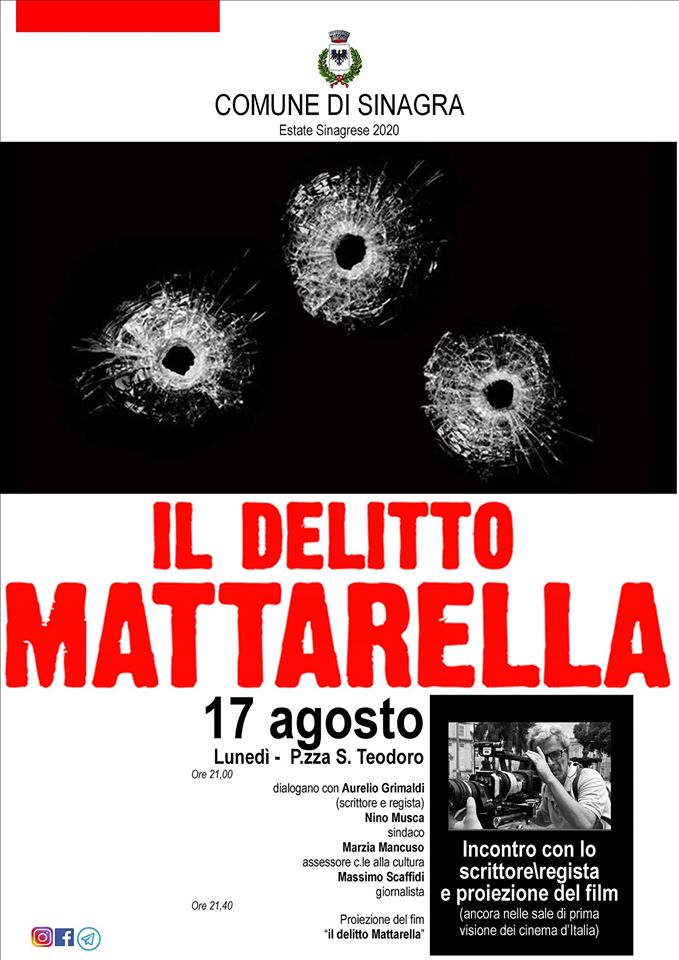 